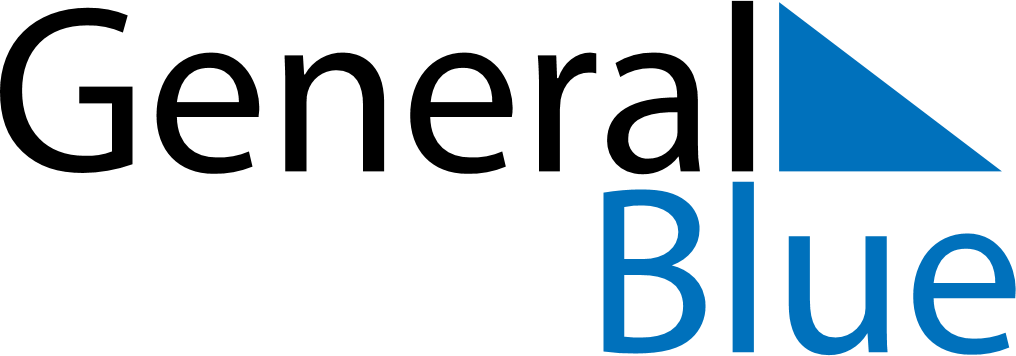 May 1955May 1955May 1955May 1955May 1955SundayMondayTuesdayWednesdayThursdayFridaySaturday12345678910111213141516171819202122232425262728293031